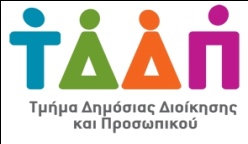 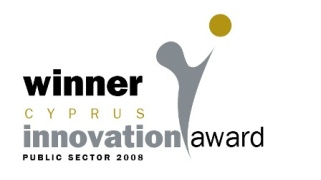 Αρ.Φακ. 04.02.032.001Ανακοίνωση έναρξης προγραμμάτων πρακτικής άσκησης - European Securities and Markets Authority (ESMA)Σας ενημερώνουμε ότι, όπως μας γνωστοποιήθηκε μέσω  της Μόνιμης Αντιπροσωπείας της Κύπρου στην Ευρωπαϊκή Ένωση (ΜΑΕΕ), το ίδρυμα της Ευρωπαϊκής Ένωσης EMSA,  ανακοινώνει έναρξη των πιο κάτω προγραμμάτων πρακτικής άσκησης  : – Traineeship call (financial markets profile))     Ref:  ESMA/2021/VAC1/TRP  _ Traineeship call (legal profile)      Ref:  ESMA/2021/VAC2/TRP  _ Traineeship call (transversal profile)       Ref:  ESMA/2021/VAC3/TRP   Η ημερομηνία λήξης υποβολής αιτήσεων θα είναι η  31/12/20212.  Οι ενδιαφερόμενοι που επιθυμούν να υποβάλουν αίτηση θα βρουν όλες τις απαραίτητες πληροφορίες  στις ακόλουθες ιστοσελίδες:http://www.esma.europa.eu/system/files/vac_1_-_financial_markets_profile.pdf, http://www.esma.europa.eu/system/files/vac_2_-_legal_profile.pdf , http://www.esma.europa.eu/system/files/vac_3_-_transversal_profile.pdf Τμήμα Δημόσιας Διοίκησης και Προσωπικού20 Ιουλίου, 2021ΚΥΠΡΙΑΚΗ ΔΗΜΟΚΡΑΤΙΑΥΠΟΥΡΓΕΙΟ ΟΙΚΟΝΟΜΙΚΩΝΤΜΗΜΑ ΔΗΜΟΣΙΑΣ ΔΙΟΙΚΗΣΗΣΚΑΙ ΠΡΟΣΩΠΙΚΟΥ1443 ΛΕΥΚΩΣΙΑ